Отчет МОУ СОШ №1 с.п. Заюковоо мероприятиях, посвященных Победе  в ВОВ(19.12.2014)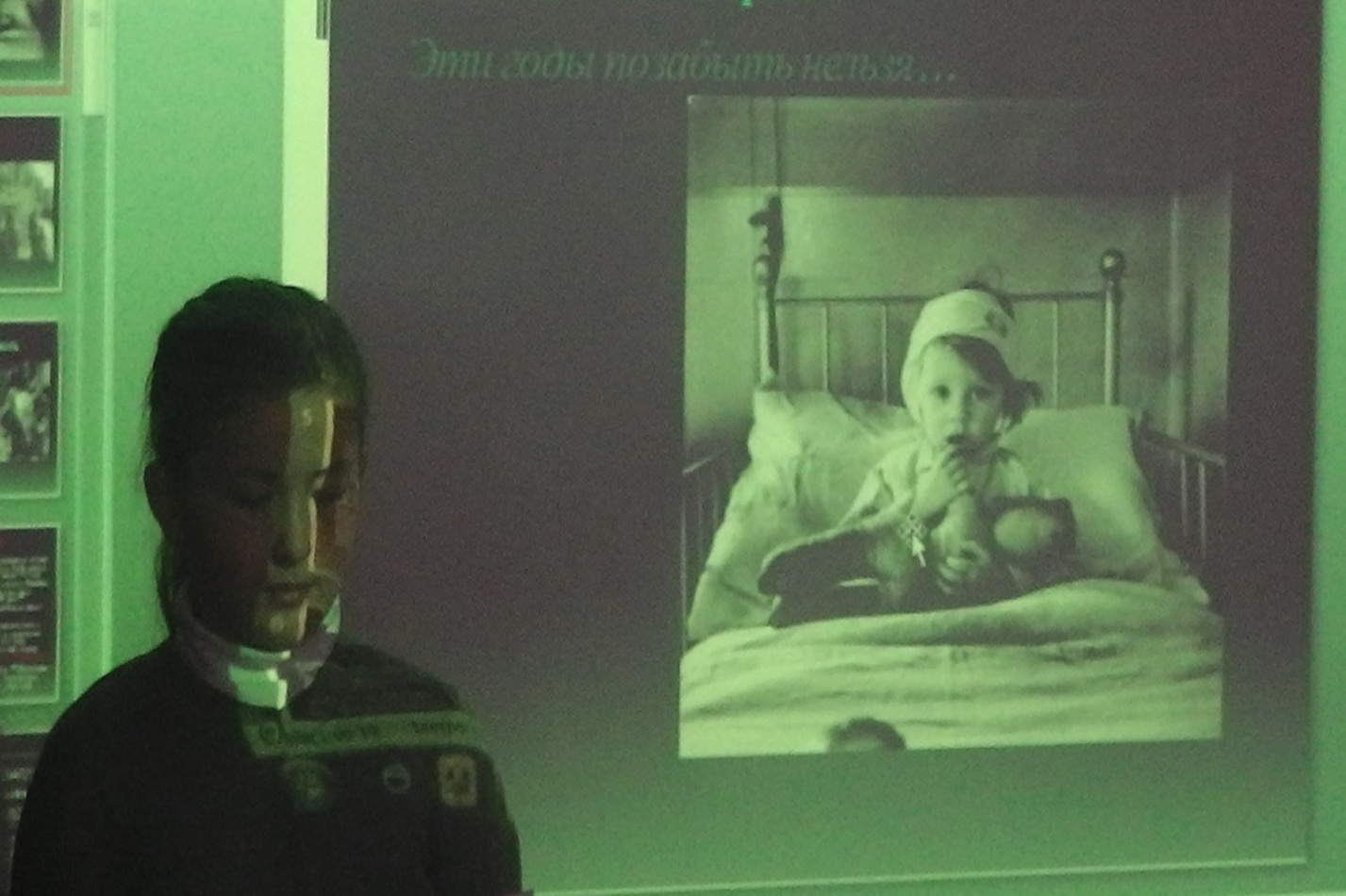 Фрагменты вечера внеклассного чтения в 4 классепо произведению С. Алексеева «Первая колонна»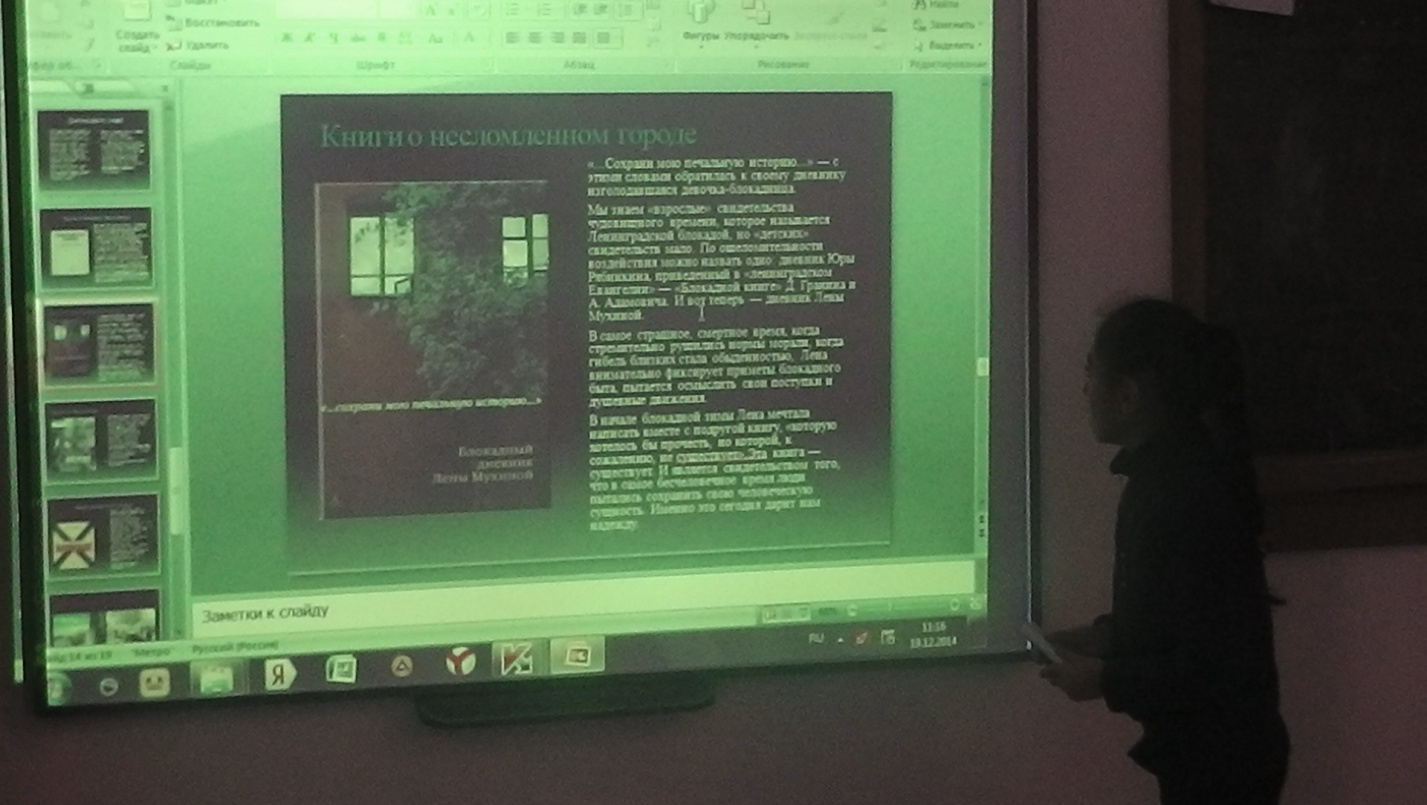 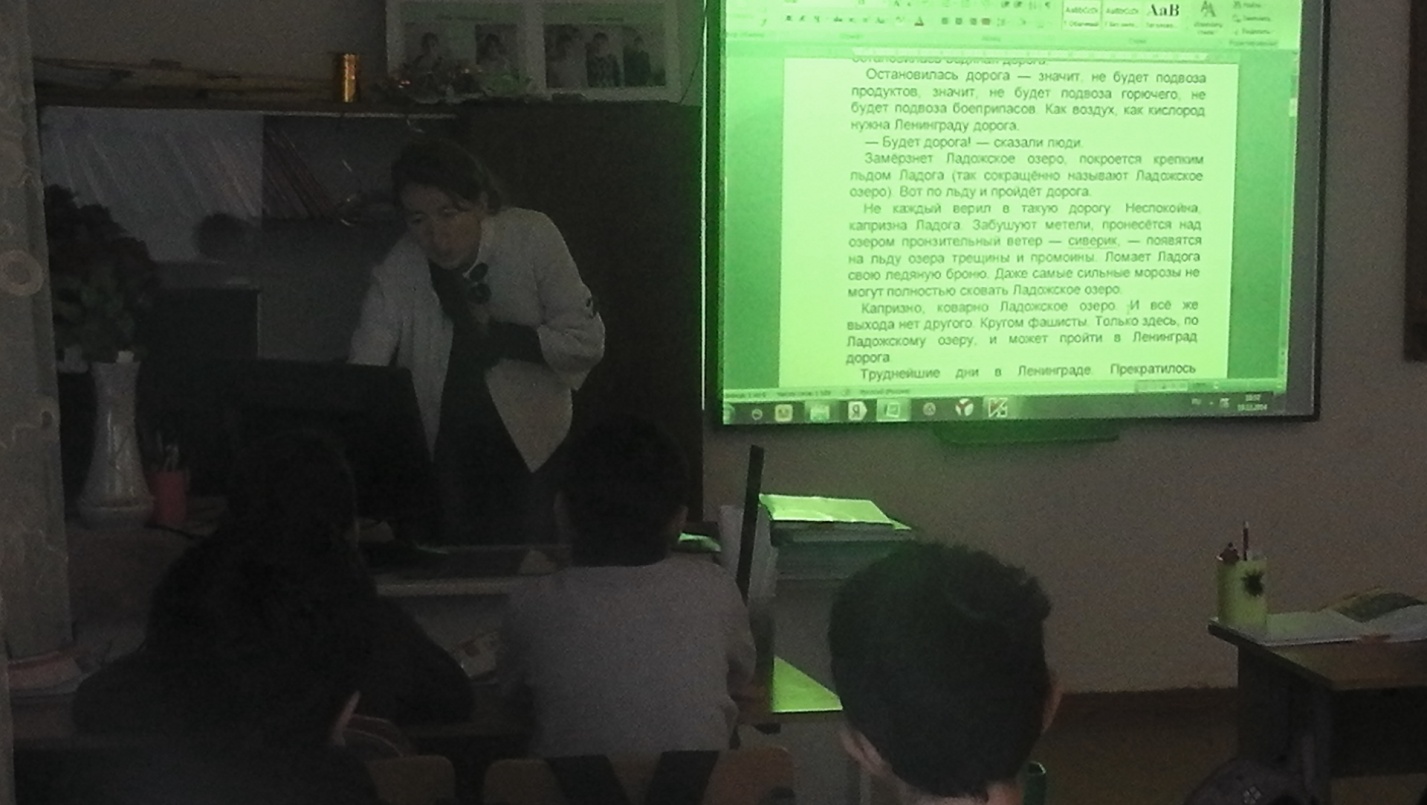 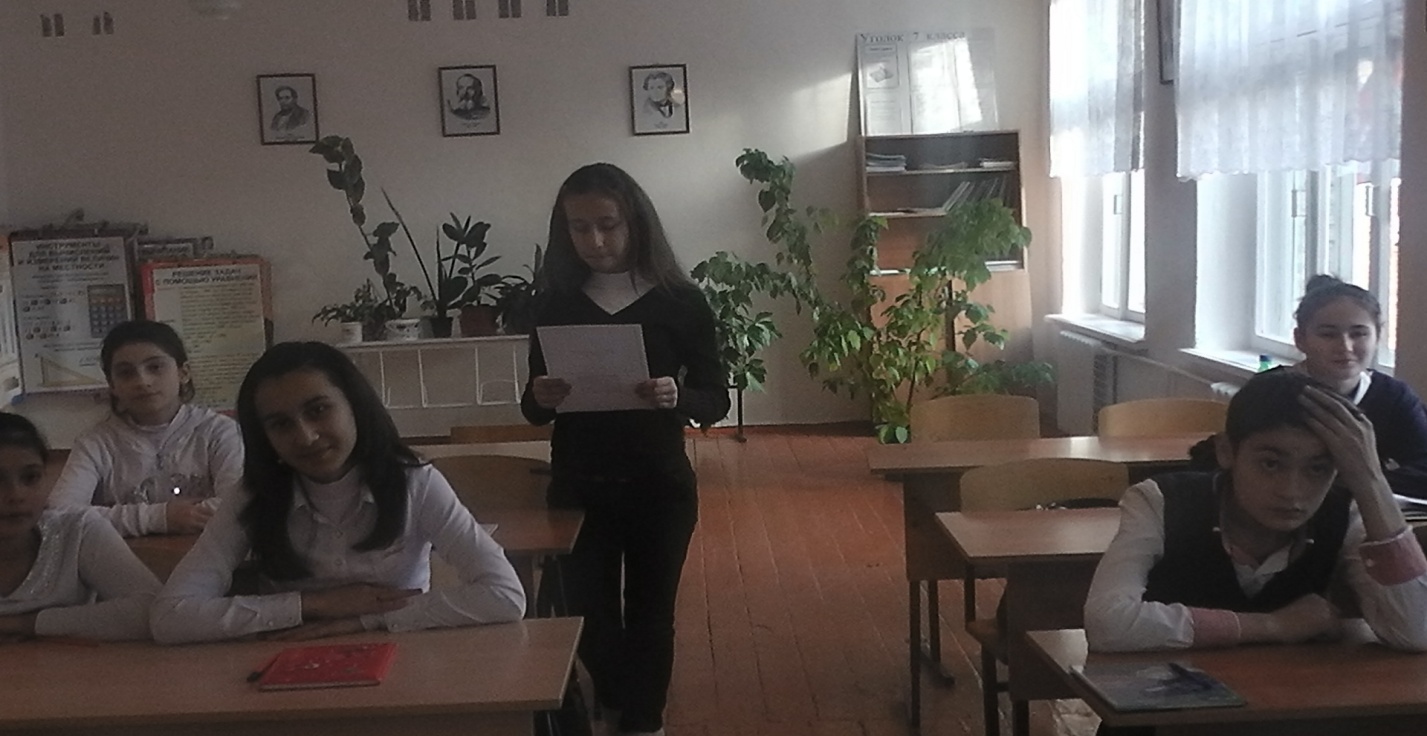 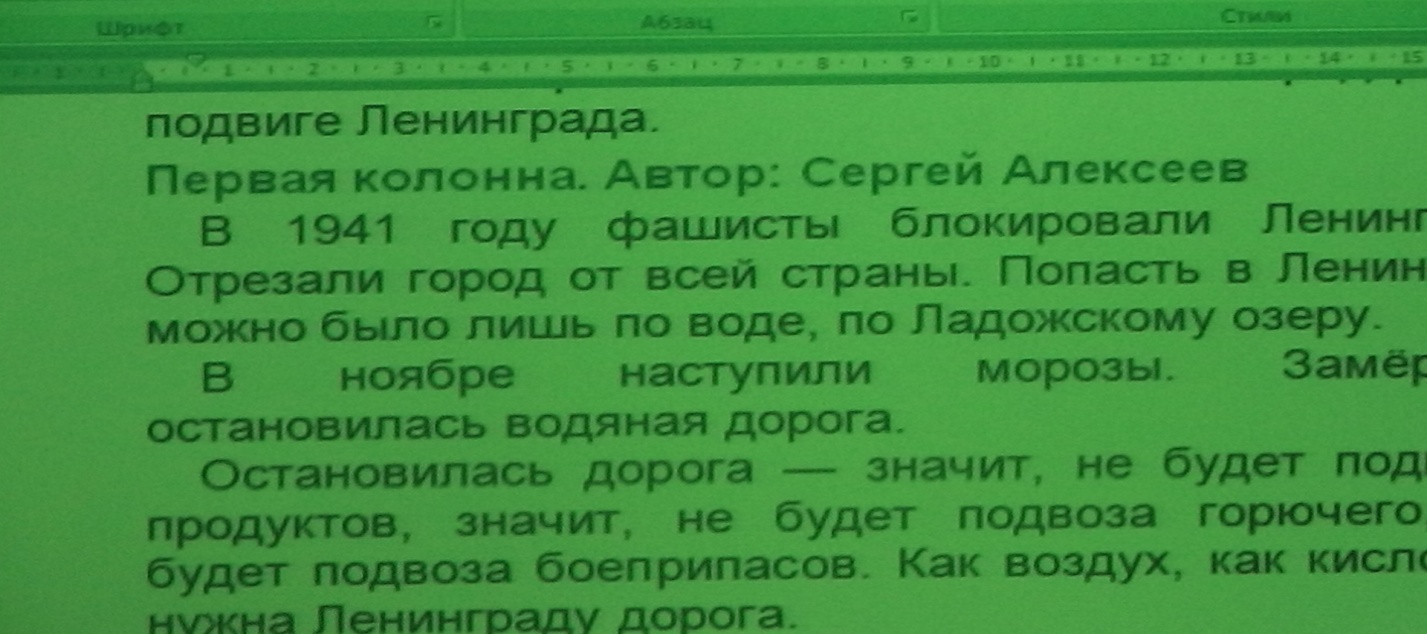 №п\пОписание и содержание проведенных мероприятийдатапров.организаторыохват мероприятиймолодежью(к-во)кол-воприглашенныхветеранов .1.Создан оргкомитет по проведению мероприятий , посвященных 70 –летию Победыадминистрация2.Вечер внеклассного чтения в 4 классе. С.Алексеев «Первая колонна». 1 вечер  из запланированных 8 вечеров внеклассного чтения25.11 .Зам. директора по ВР Классный руководитель163.Внутришкольный  конкурс чтецов «Войны священные страницы навеки в памяти людской » среди уч-ся 5-8 классов04.12Учителя русского языка и литературыБиблиотекарьЗам. директора по ВР464.Участие в районном конкурсе сочинений « Нет в России семьи такой, где б ни был памятен свой герой»08.12Учителя русского языка и литературы25.Общешкольная линейка в зале боевой славы с информационным сообщением «Взятие турецкой крепости Очаков»17.12Кл руководитель 11 классаСектор  «Патриот»140